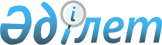 О назначении Мурзалина М. К. заместителем Руководителя Администрации Президента Республики КазахстанУказ Президента Республики Казахстан от 19 марта 2019 года № 881
      Назначить Мурзалина Малика Кенесбаевича заместителем Руководителя Администрации Президента Республики Казахстан, освободив от должности акима Акмолинской области.   
					© 2012. РГП на ПХВ «Институт законодательства и правовой информации Республики Казахстан» Министерства юстиции Республики Казахстан
				
      Президент Республики Казахстан

Н. НАЗАРБАЕВ   
